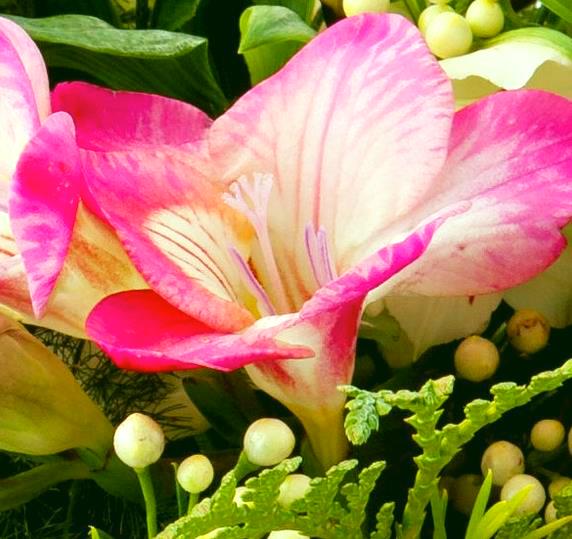 Tēmu kolekcija Nr. 4Katrā tēmu krājumā ir nozīmīgi dievišķi izteikumi, norādes un piemēri, kas nāk no jau publicētiem vēstījumiem un var būt noderīgi un noderīgi dažiem ar Dievu saistītiem cilvēkiem, lai paplašinātu viņu apziņu, pilnveidotu būtību un dzīvotu bez bailēm.* * *Ziņu izraksti ar šādām tēmām: Vai ir iespējams dzīvot bez bailēm laikā, kad visā pasaulē notiek epidēmijas un katastrofas?Dzīvību graujošās baiļu enerģijas parādīšanās.Kristus apraksta savu skaisto debesu atgriešanos.Kā domu kūļi ceļo uz galamērķi un nekad to nepalaiž garām.Kļūdaini priekšstati par aizsargājošām būtnēm.* * *Vai ir iespējams dzīvot bez bailēm laikā, kad visā pasaulē notiek epidēmijas un katastrofas?...Jūs, sirsnīgie ļaudis, lūdzu, palieciet tuvu Manas dievišķās mīlestības vibrācijai līdz savas zemes dzīves beigām, pat ja šajā debesu tālumā notiks arvien vairāk un vairāk briesmīgu epidēmiju, klimatisko katastrofu un sirdi satricinošu notikumu. Tad mans debesu mīlestības gars var jūs labi aizsargāt jūsu bīstamajos ceļos caur debesu būtnēm un caur jūsu dvēseli sniegt vērtīgus norādījumus, kas palīdzēs jums bez bailēm un bezrūpīgāk pārdzīvot sliktās zemes dzīves situācijas.Īpaši tagad, kad jūsu planēta Zeme kļūst enerģētiski arvien vājāka un vājāka daudzu cilvēku izvirzīto iemeslu dēļ, un tās vibrācijas un arī jūsu ēdiens arvien vairāk grimst, jums, iekšējiem cilvēkiem, kas esat labi saskaņoti ar mani, būtu īpaši svarīgi biežāk dienas laikā ar īsu sirds lūgšanu ievest savas iekšējās dvēseles dzīves kodolu augstākās vibrācijās. Tas nozīmē, ka abi tajā ietvertie spriedumi sāk pastiprināti rotēt, tādējādi no mana debesu dzīvības avota uz dvēseli un cilvēku plūst papilduenerģijas. Ja jums izdosies to darīt biežāk dienas laikā, tad jūsu ikdienas enerģija netiks tik ātri izsmelta, jo Es jūs apgādāšu ar jaunu enerģiju no iekšienes. Tas padarīs jūs izturīgākus pret pieaugošajām vīrusu slimībām un citām pasaules mēroga epidēmijām, kā arī spēsiet pretoties negatīvo spēku postošajām vētrām un tumšo būtņu mahinācijām, kuras pastāvīgi vēlas iedvest cilvēkos bailes, izplatot jaunas sliktas ziņas. Viņu nolūks ir aizvien vairāk iztukšot jūsu dienas enerģiju, izmantojot jūsu bailes un raizes, jo viņiem pašiem tās vairs nav. Lūdzu, neļaujiet, lai šis vai satraucošie mediju ziņojumi no šīs pasaules jūs ļoti aizņemtu, jo tie tikai velk jūs vibrācijās uz leju. Dzīvojiet vairāk klusumā, harmonijā un sirsnībā viens pret otru, jo šāds dzīvesveids sniedz jums dvēseles mieru tagadnei un nākotnei. Garīgi pamodusies dvēsele ļoti ilgojas pēc bezbailīgas, bezrūpīgas un priecīgas dzīves, bet tā arī praktizē pacietību, jo uzticas manām mīlestības norādēm par tās kosmisko nākotni. Debesīs atgriezušajiem cilvēkiem dzīve drīz vien būtiski mainīsies uz labu un viss atkal būs labi. Tam vajadzētu būt jūsu cerīgajai ikdienas orientācijai jūsu zemes dzīves pēdējā posmā.Tas bija fragments no ziņojuma: "Smalkās minerālu daļiņas - pirmie dzīvības elementi Visuma radīšanai - 2. daļa".* * *Dzīvību graujošās baiļu enerģijas parādīšanās...Patiesi, dzīvību graujošā baiļu enerģija radās no cilvēku liktenīgajiem un nomācošajiem pārdzīvojumiem, kad viņi nonāca dzīvībai bīstamās situācijās, tas ir, tā radās viņos pašos un pastiprinājās dvēselē no vienas inkarnācijas uz otru, uzkrājot negatīvas atmiņas. Var pieņemt, ka katra cilvēka dvēseles-cilvēka apziņā ir vairāk vai mazāk apgrūtināta ar baiļu enerģiju. Kad cilvēks no kaut kā baidās, augšējā apziņā vienmēr no jauna izpaužas uzkrājušās dzīvi graujošās baiļu enerģijas. Šādā situācijā rodas iekšēja reakcija, t. i., no cilvēka un dvēseles krātuves apziņas paceļas nomācošas un traucējošas sajūtas.Jo ilgāk trauksmes domas nomāc cilvēku, jo vairāk nervu un asinsvadu kļūst saspringti. Sliktais rezultāts ir tāds, ka enerģijas ražošana dažādās ķermeņa šūnās (mitohondrijos), ko kontrolē gēni, tiek samazināta. Tādējādi cilvēks kļūst aizvien mazāk enerģisks un ļoti uztraucas par savu fizisko stāvokli, kā arī maldās bailīgās domās, jo pieņem, ka varētu nopietni saslimt. Šajā fāzē pievienojas viltīgās zemes dvēseles, kas arī izsūc satrauktu cilvēku no viņa ikdienas enerģijas, ja viņš ātri vien neatbrīvojas no bailēm un depresīvā noskaņojuma ar pozitīvu domāšanu.Bailes no cilvēkiem ir visproduktīvākais enerģijas avots, ko izmanto zemes tumsas un dzīvību graujošās būtnesšajā debesu tālumā, pretējā pasaulē!Tādēļ es jums, sirds ļaudīm, iesaku: ja pamanāt savas baiļu domas, tad pēc iespējas ātrāk tās analizējiet un nododiet man savā iekšējā būtībā, lai tās pārveidotu. Atcerieties, ka jo biežāk jums ir bailes, piemēram, par nākotni, jo vairāk tās ietekmē jūsu domas un rīcību. Tas var novest pie tā, ka jūs pastāvīgi domājat par savu nākotni un vienmēr domās meklējat, kas būtu vislabākā aizsardzība. Uzkrājoties jūsu savtīgām, norobežojošām domām, kas var nonākt daudzās pasaulīgās jomās, šis uzglabāšanas komplekss dvēseles-cilvēka apziņā kļūst aizvien lielāks, un tādējādi, jums nemanot, dvēselē rodas aizvien spēcīgāks magnētisms pret šo pasauli. Kādu dienu tas novedīs pie tā, ka jūs arvien vairāk zaudēsiet saikni ar savu iekšējo nodomu atgriezties savās debesu gaismas mājās, kā arī ar Manu nesavtīgi dāvājošo mīlestību, kas dzīvo katrā debesu būtnē..... Šis bija fragments no vēstījuma "Nezināmās zināšanas par Jēzus Kristus zemes un debesu dzīvi - 5. daļa".* * *Kristus apraksta savu skaisto debesu atgriešanos ...Es, Kristus, piedzīvoju īpaši skaistu debesu atgriešanās notikumu pēc manas veiksmīgās pestīšanas plāna misijas uz zemes, tāpat kā citas pestīšanas plāna debesu būtnes to svētlaimīgi piedzīvoja pirms un pēc mana zemes ceļojuma, ko es jums tagad īsumā aprakstīšu.Pēc manas cilvēciskās nāves uz Golgātas krusta es redzēju, kā daudzi debesu ticīgie, kas mani pazina kā cilvēku un kādu laiku mani pavadīja manā ceļojumā, izplūda rūgtas asaras, kad uzzināja, ka mans cilvēks Jēzus ir nogalināts. Es uz īsu brīdi paliku uz Zemes ar savu gaismas ķermeni savu debesu sargeņģēlisku būtņu pavadībā, lai atvadītos no inkarnētajām dvēselēm, saviem sirds draugiem uz Zemes, un pateiktos tām par uzticību Dievam un Viņa atklāsmēm.Pēc tam gaismas ķermenī sajutu vilkmi uz gaismas piepildītu smalku planētu, kas atradās ļoti tuvu debesu gaismas sienai. Tur mani pavadīja debesu aizsargājošās būtnes un saskaņā ar Es Esmu Dievišķības norādījumiem lika man saprast, ka uz dažiem pasaulīgiem apgrūtinājumiem man jāskatās no debesu likumu un īpašību viedokļa un no sirds nožēlot tos, lai tos varētu izdzēst mīlestības gars dzīves kodolā. Kad es atbrīvojos no pagātnes ēnainajām čaulām, es priecājos ar pateicību. Tajā mirklī es ieraudzīju, ka debesu gaismas sienā atveras lieli gaismas vārti un ievelk mani krāšņā gaismas tunelī. Kad es ierados debesu būtnē, es savā gaismas ķermenī sajutu, ka no Sākotnējās Centrālās Saules caur dzīvības kodolu pie manis plūst daudzas enerģijas un ka Es Es Esmu Dievišķība mani priecīgi sveica ar krāšņiem tēliem no savas lielākās universālās sirds. Ierodoties es nonācu lielā, krāšņi iekārtotā sagaidīšanas zālē, kas veidota no kristāliem, ar gaismu, kas spīdēja caur sienām un griestiem, un skaistām apaļām arkām. Visa zāle bija izrotāta ar krāšņām mākslas formām un kristāliskiem rotājumiem, kas mirdzēja skaistās spektrālās krāsās. To rotāja arī neskaitāmi ziedi, kurus debesu būtnes vienmēr vēlas iepriecināt ar savām krāšņajām formām, skaistajām krāsainajām lapām un ziediem, un kuri no iekšpuses staroja. Kad aplūkoju tās tuvāk, tās atvēra savus kausiņus un izstaroja spektrālas gaismas un brīnišķīgu smaržu. Zāles atmosfēra manī raisīja svētlaimi, ko nevar aprakstīt ar cilvēka vārdiem un ko nevar uztvert ar cilvēka maņām. Turklāt es sevī sadzirdēju maigu spar melodiju, kas man jau bija pazīstama. Mans neaprakstāmais iekšējais prieks caur manām gaismas daļiņām staroja uz kristāliem un ziediem, kas man atbildēja ar prieku un pateicību. Šis debesu notikums cilvēka iztēlei nav iedomājams. Pie manis vērsās daudzas būtnes, kuras es jau pazinu no pirms radīšanas. Bija arī daži debesu radības pirmdzimtāji, ar kuriem man bija sirsnīga un intensīva saziņa, kā arī mūsu Tēvs Ur. Mūsu atkalredzēšanās laikā mēs visi bijām ļoti aizkustināti savās sirdīs. Tajā pašā laikā mūsu apziņā radās priekšstati par radības kopīgo glābšanu, ko Es Esmu Dievišķība mums nodeva. Pēc tam mēs visi priecājāmies un sirsnīgi apskāva viens otru.Pēc tam es jutu lielas ilgas pēc sava divvientulnieka. Tajā pašā mirklī manī ieplūda enerģijas, kas bija īpaši man rezervētas no Pirmatnējās Centrālās Saules un ko Es Esmu Dievišķība manas debesu prombūtnes laikā glabāja rezerves krājumā, un tās ieplūda manā gaišajā apziņā. Tas bija zemes laiks, kurā es kopā ar citām brīvprātīgām debesu pestīšanas plāna būtnēm pildīju radīšanas glābšanas misiju uz zemes. Es sajutu maigu vilkmi un peldēju gaismas orbītas virzienā. Mans īsais ceļojums veda cauri daudziem krāšņiem savienojošiem tuneļiem, ko rotāja fascinējoši ziedu ziedi un mirdzoši kristāli. Katram savienojošajam tunelim, kas savieno vienu debesu evolūcijas līmeni ar citu un ko debesu būtnes izmanto kā ieeju vai izeju, ir noteikta pasteļkrāsa, kas identificē līmeni vai pasauli, lai būtnes, ceļojot uz kādu planētu, uzreiz zinātu, kurš debesu līmenis tas ir. Kad būtnes ieiet savienojošajā tunelī, sākumā tās redz gaišu pasteļkrāsu, kas pieder pie evolūcijas līmeņa. Jo tālāk viņi iet gaismas tunelī, jo vājāks kļūst toņa tonis, un tuneļa vidū tas izbalē. Sākot no vidus, tonis mainās ar maigām niansēm, un gaišais tonis kļūst arvien intensīvāks līdz pat tuneļa beigām. Tad būtne ir nonākusi citā evolūcijas posmā vai pasaulē. Pēc krāsu toņa viņi uzreiz atpazīst, kurā evolūcijas līmenī viņi atrodas un kāds ir planētu iedzīvotāju evolūcijas statuss. Kā jūs, sirds cilvēciskās būtnes, varat redzēt no mana apraksta, debesu radību ir atjautīgi radījušas visas debesu būtnes, un tā ir vislabākajā iespējamajā kārtībā. Pāreja no vienas debesu plaknes uz otru man bija skaista ar to, ka puķu kausiņi, kas rotāja tuneļa sienu, man tuvojoties, atvērās un pasmaidīja man ar savām jaukajām sejiņām. Tad es nonācu uz savas bijušās evolūcijas planētas, kur mani ar nepacietību gaidīja mana mīļotā dubultā būtne. Mēs piedzīvojām sirdi piepildošu atkalapvienošanos un izlējām svētlaimes asaras. Priecīgi sagaidīti, planētas iedzīvotāji sarīkoja svētkus ar apļveida dejām, kurās arī es dejoju kopā ar savu duetu. Tad es kopā ar savu duetu devos izpētīt planētu. Es biju pārsteigts, atklājot daudzus jaunus, brīnišķīgus planētas elementus, no kuriem daži mani ļoti pārsteidza ar savu dizainu, formu un krāsu, ko iepriekš nebiju redzējis. Kad mēs atkal ieraudzījām pazīstamās planētas būtnes, mūsu sirdis no prieka sāka pukstēt straujāk, gluži kā agrāk, it kā es nebūtu bijis prombūtnē debesu laiku.Gaidīšanas svētki, kas norit pavisam citādi nekā svinētāji uz zemes, paliks mūžīgi dzīvi manā esības apziņā, ko es ik pa laikam izsaucu sevī un atkal ar prieku uztveru. Atskatoties uz savu zemes dzīvi, es esmu īpaši pateicīgs sākotnējiem vecākiem, savam divvientulībā un planētas būtnēm no savas sirds, bet galvenokārt Es Esmu Dievišķībai, kas naktī, kad mana cilvēciskā būtne bija dziļi aizmigusi, ar savu brīnišķīgo gaismas spēku un ar mīlošiem tēlainiem vēstījumiem atkal uzmodināja manu inkarnēto būtni. Īpaši tas notika grūtos zemes dzīves posmos, kad manu cilvēcisko būtni skumdināja un skumdināja manu īslaicīgo līdzgaitnieku neglītās vājības un uzvedība vai ārējie apstākļi - liels karstums, sausums un bads, kā arī bailes no vajāšanām.Debesu atgriezušies drīz piedzīvos šādus prieka un atkalapvienošanās svētkus ar zināmo planētu iedzīvotājiem un, iespējams, arī ar jūsu divvientulību, ja viņi nebūs pavadījuši daudzus debesu laika eonus rudens pasaulēs un zaudējuši savu debesu orientāciju. Tāpēc Es lūdzu jūs jau tagad, nevis vēlāk, sagatavoties tiešai un ātrai debesu atgriešanai, godīgi un godīgi raugoties uz savām neglītajām īpašībām un neiebilstot pret tām, kad labi draugi vai partneris jums par tām aizrādīs. Izmantojiet šo iespēju, jo tā ir jūsu liela priekšrocība, lai ātrāk iepazītu sevi un pārvarētu savu nepareizo uzvedību. Tikai tā jūsu pārgājiena mugursoma kļūs tukšāka un vieglāka, un jūs bez lielas piepūles varēsiet sasniegt kalnu virsotni, ko sauc: "Tas ir izdarīts", kur es jūs sirsnīgi sagaidīšu ar brīnišķīgām bildēm no jūsu mūžīgajām gaismas mājām. Ja vēlaties, iegaumējiet šo simbolisko apceri ceļā atpakaļ uz savām krāšņajām debesu mājām, tad jūs neļausiet, lai jūs apžilbina un novērš ārējie kārdinājumi pasaulē, kur notiek krišana. ge un jūs savu nepievilcīgo tiešu un drīz debesu Patiesi, tas, kurš godīgi vēlas debesu atgriešanos un ir apzinājies, ka dvēseles-cilvēka pilnveidošanai ir sakars ar lielāku dzīves enerģiju, garīgās apziņas paplašināšanos un ātrāku tuvošanos debesīm, no mīlestības pret sevi silti uzņems pozitīvas pārmaiņas dabā un ik dienas to nesīs priekšā.....Šis bija fragments no vēstījuma: "Nezināmās zināšanas par Jēzus Kristus zemes un debesu dzīvi - 5. daļa no kopumā 8 vēstījuma daļām".* * *Kā domu kūļi ceļo uz galamērķi un nekad to nepalaiž garām ...Tā tas notiek aizsaulē: Ja kāda būtne nosūta enerģētiski uzlādētus domu saišķus vai attēlus ar paziņojumu kādai noteiktai būtnei, tad tie nekavējoties dodas ceļā pa smalkiem gaismas ceļiem un nonāk pie vienas vai vairākām būtnēm, ar kurām tās vēlas kontaktēties vai atkal satikties. Tās var arī sasniegt būtni, kas par tām ir domājusi vai aicinājusi tās ar saviem smalkajiem ķermeņiem, izmantojot gaismas ceļus.Līdzīgi tas darbojas arī ar domām cilvēka dzīvē. Bet, tā kā cilvēki nav gaišredzīgi un jūtīgi, viņi nepamana un nezina, vai viņu raidītās domas sasniedz kādu, vai arī kāds sūta viņiem domas. Bet neredzamajā patiesībā tas notiek tā, ka katra jūsu doma nekad nepalaiž garām savu mērķi vai vienmēr nonāk pie cilvēka, par kuru domājat vai runājat. Tāpēc pievērsiet mazliet lielāku uzmanību savu domu izpausmei vai raksturam, jo negatīvas, nepatīkamas domas var apgrūtināt cilvēka dzīvi vai aptumšot viņa ikdienu tiktāl, ka viņa labs garastāvoklis no brīža uz brīdi var pārvērsties pretējā, pat nenojaušot tā iemeslu. Ja jau spējat pareizi klasificēt sūtīšanas un saņemšanas likumu, tad noteiktās situācijās vēl vairāk iejūtieties sevī un pārbaudiet, vai šobrīd par kādu domājat slikti, vai tas jūs mudina pateikt par kādu ko nepatīkamu. Ja vēlaties dzīvot apzināti un pozitīvi, tad aizvien biežāk apstādiniet sevi pie pirmās negatīvās domas, sakot sev: "Es nevēlos šo domu, tai vajadzētu mani atstāt mierā." Tad nekavējoties nododiet to pārveidošanai Dievam, kas ir jūsu iekšienē. Šāda apzināta uzvedība dienas laikā rada daudz augstākas garīgās un cilvēciskās vibrācijas un daudz vairāk ikdienas enerģijas, ar kuru Dievs jūs atalgo par jūsu sirsnīgajām pūlēm, jo tādējādi jūs esat Viņam pietuvojušies - ar Viņa mīlestības spēku pārpilnību. Vai jūs pieņemsiet viņa piedāvājumu? Lūdzu, ņemiet pie sirds šo iekšēji atgriezušajiem tik svarīgo uzvedību: ja jūs nevēlaties, lai kāds par jums slikti domātu vai runātu, tad centieties to nedarīt!....Tas bija fragments no vēstījuma: "Ko cilvēks piedzīvo miršanas fāzē un pēc nāves dvēsele pēcnāves dzīvē - 4. daļa".* * *Kļūdaini priekšstati par aizsargājošām būtnēmTikai nedaudzi no jums zina, ka pat tām būtnēm, kas ir dziļi atkritušas no debesu būtnes, ir savas aizsargājošās būtnes. Tie ir tik cieši saistīti ar tiem, ka mediji no rudens var uz īsu brīdi viņus redzēt, kad tie ir zemās vibrācijās. Viņus var pat biedēt citplanētiešu zemes būtnes, jo tās ir enerģētiski masveidā atkritušas savā garīgajā pagrimumā, kā rezultātā viņu kādreiz skaistie gaismas ķermeņi kosmisko eonu laikā ir kļuvuši ļoti deformēti un tagad izskatās šausmīgi. Lielākajai daļai cilvēku no grēkā krišanas neredzamajās būtnēs ir tikai līdzīgi domājošas aizsargājošas būtnes, jo viņi vairs neatzīst un nevēlas dzīvot saskaņā ar debesu likumiem un cēlajām īpašībām un, no otras puses, noraida mūs, tīrās debesu gaismas būtnes. Brīvas gribas apstākļos tas viņiem ir iespējams. Cilvēki, kuru dvēseles nāk no grēkā krišanas, neatzīst, ka tīrām gaismas būtnēm ir daudz lielāks garīgais pārskats par kosmisko būtni nekā viņu zemes aizsargātājām būtnēm. Viņiem, iespējams, ir lielākas iespējas iejaukties savu aizbildņu labā, jo viņiem nav jāievēro viņu brīvā griba un jāatturas no jebkuras zemas vibrācijas, taču viņiem ir maz spēka apveltīt cilvēku tā, lai viņš pareizi uzvestos bīstamajā zonā un labi to pārdzīvotu. Viņi var ļoti pietuvoties saviem padotajiem, taču reti kad var novērst nelaimes, kas viņiem tuvojas. Viņi cenšas viņiem dot brīdinājuma impulsus, bet neklausās tajos, jo, piemēram, braukšanas laikā klausās skaļu un agresīvu mūziku, kas uz brīdi viņus apklusina un uz īsu brīdi nomāc vai aptur iekšējo uztveri par pašreizējiem ceļa apstākļiem. Tas ir iemesls, kāpēc daudzi smagi ceļu satiksmes negadījumi notiek ar jauniešiem, jo viņu dvēseles parasti ir no kritiena.Jūs, Dievam piesaistītie cilvēki, lūdzu, esiet vēlreiz pateicīgi Dievam par to, ka neskaitāmas būtnes no Debesu Būtnes brīvprātīgi vēlas jums piešķirt aizsardzību. Viņiem tas nav viegls uzdevums, jo viņi cieš kopā ar jums un arī tad, kad jūs atkal pievēršaties debesu tālumā esošajam dzīvesveidam. Viņi necenšas jūs ietekmēt, jo tas būtu ārpus debesu brīvības likuma. Taču vienošanās ar dvēseli dod tām tik lielu rīcības brīvību, ka tās var brīdināt jūs ar enerģētiskiem impulsiem bīstamās dzīves situācijās vai tikai uz īsu brīdi ienākt jūsu aurā, lai novērstu nelaimi. Tas ir atļauts, jo citādi jūs nevarētu ilgi dzīvot uz zemes, jo pretējās būtnes jūs pilnībā pārņemtu. Tumšās dvēseles nevar pietuvoties jums, ja jūs atrodaties augstākā dvēseles-cilvēka vibrācijā, pateicoties iekšējai orientācijai uz Dievu un pozitīvām, dzīvi veidojošām domām. Tad arī bīstamās situācijās jūs esat dievišķā aizsardzībā. Mēs cenšamies būt ļoti tuvu jums bīstamā situācijā, lai brīdinātu jūs caur jūsu dvēseli. Tas notiek tad, kad jūsu redze un domas novērš jūsu uzmanību, lai pareizi atpazītu pēkšņas briesmas, kas jums tuvojas, lai jūs varētu no tām izvairīties vai izdzīvot neskarts. Mēs, debesu gaismas būtnes, bieži esam jums līdzās un vēlamies, lai jūs spētu uztvert mūsu brīdinošos impulsus no iekšienes labi savā emocionālajā un maņu līmenī. Lūdzu, nebaidieties savā dzīvē, lai mēs varētu jūs apvīt ar dievišķās gaismas stariem. Ja jūs tomēr esat nemierīgs, tad dziļāk izpētiet, no kurienes šīs bailes rodas. Ja ar dievišķu palīdzību jums ir iespējams uzreiz atpazīt savu kļūdaino attieksmi no iepriekšējiem laikiem, tad, lūdzu, nododiet to Dievam savā iekšienē. Viņš parūpēsies par to, lai jūs vispirms atbrīvotos no šīs negatīvās enerģijas savā dvēselē. Bet, ja jums nav iespējams īsā laikā noskaidrot savu baiļu saknes, tad tomēr nododiet baiļu sajūtu sevī Dievam, lai Viņš vēlāk ļautu jums atpazīt to iemeslu, kāpēc tās ir apzinātas. Šādā veidā jūs varat turpināt savu ceļu uz debesu būtni, nezaudējot daudz enerģijas, jo baiļu sajūtas jums prasa daudz dzīves enerģijas, ko jūs vēl neapzināties tādā mērā. Tāpēc Dieva Gars aicina jūs, kad jūtaties nemierīgi, nekavējoties vērsties pie Dieva Es Es Esmu. Lūdziet aizsardzību un pamācības un nebaidieties, pat ja jums draud briesmas no ārpuses. Jūtieties pasargāti no ikdienas iekšējās saiknes ar Dievu, bet pārāk pašpārliecināti nepakļaujiet sevi briesmām. Tas nedrīkst notikt ar jums, pieredzējušajiem iekšējiem debesu atgriežamajiem, jo citādi jūs piesaistīsiet briesmas, nelaimes un ciešanas.Jūs atrodaties dievišķā aizsardzībā, ja pareizi rīkojaties un uztverat iekšējos impulsus par to, kas jādara konkrētajā brīdī.Patiesi, mēs, debesu gaismas būtnes, pastāvīgi cenšamies jums dot brīdinājuma signālus, kad jūs gatavojaties darīt kaut ko tādu, kas apdraud jūsu drošību un dzīvību. Lūdzu, pievērsiet daudz vairāk uzmanības iekšējā Dieva Dvēseles un arī mūsu, jūsu debesu aizsardzības būtņu, smalkajiem impulsiem, un tad jūs droši dosieties uz saulainu dzīvi, kas ir noenkurota jūsu dvēseliskajā sirdī. Lūdzu, atveriet to, un tad mēs, gaismas būtnes, drīz atkal redzēsim jūs mūsu kopīgajās debesu mājās, lai krišanas būtne varētu pakāpeniski izšķīst. Dieva Gars jūs uz to aicina caur mani, gaismas vēstnesi no debesu līmeņa. Es Esmu Dievišķība jums novēl laimīgu un priecīgu dzīvi, kas līdzinās mūsu debesu dzīvei. Vēlreiz pasmieties, tas uzmundrinās jūsu dvēseli un ievedīs to augstās vibrācijās. Ziniet, ka dzīvesprieks arī mūs paceļ uz tālāku dzīvespriecīgu evolūciju garīgā vienotībā ar Es Esmu Dievišķību. Tā gribētu, lai mēs, un galvenokārt jūs, biežāk būtu priecīgi, un dedzīgi vēlas, lai jūs labi justos un priecīgi veidotu savu zemes dzīvi.Debesu Gaismas Būtnes pievienojas šim novēlējumam un lūdz, lai jūs nekad nekrītat izmisumā, ja kādreiz dienas laikā jūs piemeklēs drūmas skumju un rezignācijas stundas. Tās drīz pāries, jo Dievs pastāvīgi cenšas jūs uzmundrināt gan no iekšienes, gan no ārpuses. Tie var būt cilvēki no jūsu ģimenes un paziņu loka vai jūsu partneris, vai pat svešinieki, kas jūs uz īsu brīdi satiek un uzmundrina ar sirsnīgu smaidu vai pāris labiem vārdiem. Pieņemiet izklaidi ar prieku, lai jūs justos labāk. Tas ir tas, ko mēs ilgojamies jums novēlēt no debesu Būtnes!Tas bija fragments no vēstījuma: "Mans un tavs - dziļi kritušo būtņu saistošais dzīvesveids".